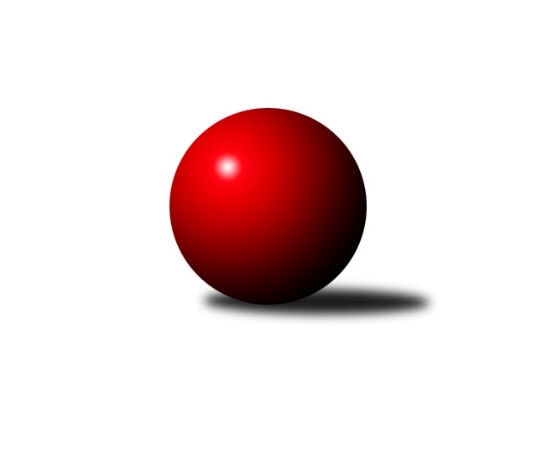 Č.1Ročník 2022/2023	11.6.2024 Okresní přebor OL PV 2022/2023Statistika 1. kolaTabulka družstev:		družstvo	záp	výh	rem	proh	skore	sety	průměr	body	plné	dorážka	chyby	1.	HKK Olomouc D	1	1	0	0	10 : 0 	(5.0 : 3.0)	1620	2	1148	472	40	2.	HKK Olomouc C	1	1	0	0	10 : 0 	(2.0 : 0.0)	0	2	0	0	0	3.	KK Lipník B	1	1	0	0	8 : 2 	(7.0 : 1.0)	1641	2	1167	474	25	4.	Sokol Přemyslovice C	1	1	0	0	8 : 2 	(6.0 : 2.0)	1604	2	1115	489	35	5.	TJ Tatran Litovel C	1	1	0	0	6 : 4 	(4.0 : 4.0)	1651	2	1176	475	35	6.	TJ Prostějov D	1	1	0	0	6 : 4 	(4.0 : 4.0)	1647	2	1157	490	37	7.	HKK Olomouc E	0	0	0	0	0 : 0 	(0.0 : 0.0)	0	0	0	0	0	8.	TJ Sokol Horka nad Moravou	1	0	0	1	4 : 6 	(4.0 : 4.0)	1644	0	1160	484	40	9.	TJ Prostějov C	1	0	0	1	4 : 6 	(4.0 : 4.0)	1634	0	1159	475	41	10.	KK Troubelice B	1	0	0	1	2 : 8 	(2.0 : 6.0)	1499	0	1047	452	48	11.	SK Sigma A	1	0	0	1	2 : 8 	(1.0 : 7.0)	1415	0	1022	393	57	12.	KK Troubelice A	1	0	0	1	0 : 10 	(3.0 : 5.0)	1516	0	1113	403	51	13.	KK Šternberk	1	0	0	1	0 : 10 	(0.0 : 2.0)	0	0	0	0	0Tabulka doma:		družstvo	záp	výh	rem	proh	skore	sety	průměr	body	maximum	minimum	1.	KK Lipník B	1	1	0	0	8 : 2 	(7.0 : 1.0)	1641	2	1641	1641	2.	Sokol Přemyslovice C	1	1	0	0	8 : 2 	(6.0 : 2.0)	1604	2	1604	1604	3.	TJ Tatran Litovel C	1	1	0	0	6 : 4 	(4.0 : 4.0)	1651	2	1651	1651	4.	SK Sigma A	0	0	0	0	0 : 0 	(0.0 : 0.0)	0	0	0	0	5.	TJ Prostějov D	0	0	0	0	0 : 0 	(0.0 : 0.0)	0	0	0	0	6.	HKK Olomouc C	0	0	0	0	0 : 0 	(0.0 : 0.0)	0	0	0	0	7.	HKK Olomouc E	0	0	0	0	0 : 0 	(0.0 : 0.0)	0	0	0	0	8.	HKK Olomouc D	0	0	0	0	0 : 0 	(0.0 : 0.0)	0	0	0	0	9.	KK Troubelice B	0	0	0	0	0 : 0 	(0.0 : 0.0)	0	0	0	0	10.	TJ Sokol Horka nad Moravou	0	0	0	0	0 : 0 	(0.0 : 0.0)	0	0	0	0	11.	TJ Prostějov C	1	0	0	1	4 : 6 	(4.0 : 4.0)	1634	0	1634	1634	12.	KK Troubelice A	1	0	0	1	0 : 10 	(3.0 : 5.0)	1516	0	1516	1516	13.	KK Šternberk	1	0	0	1	0 : 10 	(0.0 : 2.0)	0	0	0	0Tabulka venku:		družstvo	záp	výh	rem	proh	skore	sety	průměr	body	maximum	minimum	1.	HKK Olomouc D	1	1	0	0	10 : 0 	(5.0 : 3.0)	1620	2	1620	1620	2.	HKK Olomouc C	1	1	0	0	10 : 0 	(2.0 : 0.0)	0	2	0	0	3.	TJ Prostějov D	1	1	0	0	6 : 4 	(4.0 : 4.0)	1647	2	1647	1647	4.	KK Lipník B	0	0	0	0	0 : 0 	(0.0 : 0.0)	0	0	0	0	5.	KK Šternberk	0	0	0	0	0 : 0 	(0.0 : 0.0)	0	0	0	0	6.	Sokol Přemyslovice C	0	0	0	0	0 : 0 	(0.0 : 0.0)	0	0	0	0	7.	TJ Prostějov C	0	0	0	0	0 : 0 	(0.0 : 0.0)	0	0	0	0	8.	HKK Olomouc E	0	0	0	0	0 : 0 	(0.0 : 0.0)	0	0	0	0	9.	TJ Tatran Litovel C	0	0	0	0	0 : 0 	(0.0 : 0.0)	0	0	0	0	10.	KK Troubelice A	0	0	0	0	0 : 0 	(0.0 : 0.0)	0	0	0	0	11.	TJ Sokol Horka nad Moravou	1	0	0	1	4 : 6 	(4.0 : 4.0)	1644	0	1644	1644	12.	KK Troubelice B	1	0	0	1	2 : 8 	(2.0 : 6.0)	1499	0	1499	1499	13.	SK Sigma A	1	0	0	1	2 : 8 	(1.0 : 7.0)	1415	0	1415	1415Tabulka podzimní části:		družstvo	záp	výh	rem	proh	skore	sety	průměr	body	doma	venku	1.	HKK Olomouc D	1	1	0	0	10 : 0 	(5.0 : 3.0)	1620	2 	0 	0 	0 	1 	0 	0	2.	HKK Olomouc C	1	1	0	0	10 : 0 	(2.0 : 0.0)	0	2 	0 	0 	0 	1 	0 	0	3.	KK Lipník B	1	1	0	0	8 : 2 	(7.0 : 1.0)	1641	2 	1 	0 	0 	0 	0 	0	4.	Sokol Přemyslovice C	1	1	0	0	8 : 2 	(6.0 : 2.0)	1604	2 	1 	0 	0 	0 	0 	0	5.	TJ Tatran Litovel C	1	1	0	0	6 : 4 	(4.0 : 4.0)	1651	2 	1 	0 	0 	0 	0 	0	6.	TJ Prostějov D	1	1	0	0	6 : 4 	(4.0 : 4.0)	1647	2 	0 	0 	0 	1 	0 	0	7.	HKK Olomouc E	0	0	0	0	0 : 0 	(0.0 : 0.0)	0	0 	0 	0 	0 	0 	0 	0	8.	TJ Sokol Horka nad Moravou	1	0	0	1	4 : 6 	(4.0 : 4.0)	1644	0 	0 	0 	0 	0 	0 	1	9.	TJ Prostějov C	1	0	0	1	4 : 6 	(4.0 : 4.0)	1634	0 	0 	0 	1 	0 	0 	0	10.	KK Troubelice B	1	0	0	1	2 : 8 	(2.0 : 6.0)	1499	0 	0 	0 	0 	0 	0 	1	11.	SK Sigma A	1	0	0	1	2 : 8 	(1.0 : 7.0)	1415	0 	0 	0 	0 	0 	0 	1	12.	KK Troubelice A	1	0	0	1	0 : 10 	(3.0 : 5.0)	1516	0 	0 	0 	1 	0 	0 	0	13.	KK Šternberk	1	0	0	1	0 : 10 	(0.0 : 2.0)	0	0 	0 	0 	1 	0 	0 	0Tabulka jarní části:		družstvo	záp	výh	rem	proh	skore	sety	průměr	body	doma	venku	1.	Sokol Přemyslovice C	0	0	0	0	0 : 0 	(0.0 : 0.0)	0	0 	0 	0 	0 	0 	0 	0 	2.	KK Lipník B	0	0	0	0	0 : 0 	(0.0 : 0.0)	0	0 	0 	0 	0 	0 	0 	0 	3.	KK Šternberk	0	0	0	0	0 : 0 	(0.0 : 0.0)	0	0 	0 	0 	0 	0 	0 	0 	4.	TJ Sokol Horka nad Moravou	0	0	0	0	0 : 0 	(0.0 : 0.0)	0	0 	0 	0 	0 	0 	0 	0 	5.	HKK Olomouc C	0	0	0	0	0 : 0 	(0.0 : 0.0)	0	0 	0 	0 	0 	0 	0 	0 	6.	TJ Prostějov D	0	0	0	0	0 : 0 	(0.0 : 0.0)	0	0 	0 	0 	0 	0 	0 	0 	7.	TJ Prostějov C	0	0	0	0	0 : 0 	(0.0 : 0.0)	0	0 	0 	0 	0 	0 	0 	0 	8.	HKK Olomouc D	0	0	0	0	0 : 0 	(0.0 : 0.0)	0	0 	0 	0 	0 	0 	0 	0 	9.	HKK Olomouc E	0	0	0	0	0 : 0 	(0.0 : 0.0)	0	0 	0 	0 	0 	0 	0 	0 	10.	KK Troubelice B	0	0	0	0	0 : 0 	(0.0 : 0.0)	0	0 	0 	0 	0 	0 	0 	0 	11.	KK Troubelice A	0	0	0	0	0 : 0 	(0.0 : 0.0)	0	0 	0 	0 	0 	0 	0 	0 	12.	SK Sigma A	0	0	0	0	0 : 0 	(0.0 : 0.0)	0	0 	0 	0 	0 	0 	0 	0 	13.	TJ Tatran Litovel C	0	0	0	0	0 : 0 	(0.0 : 0.0)	0	0 	0 	0 	0 	0 	0 	0 Zisk bodů pro družstvo:		jméno hráče	družstvo	body	zápasy	v %	dílčí body	sety	v %	1.	Oldřich Pajchl 	Sokol Přemyslovice C 	2	/	1	(100%)		/		(%)	2.	Bohuslav Toman 	Sokol Přemyslovice C 	2	/	1	(100%)		/		(%)	3.	Jaroslav Peřina 	KK Lipník B 	2	/	1	(100%)		/		(%)	4.	Pavel Močár ml.	Sokol Přemyslovice C 	2	/	1	(100%)		/		(%)	5.	Radek Hejtman 	HKK Olomouc D 	2	/	1	(100%)		/		(%)	6.	Jiří Vodák 	TJ Sokol Horka nad Moravou 	2	/	1	(100%)		/		(%)	7.	Jiří Vrobel 	TJ Tatran Litovel C 	2	/	1	(100%)		/		(%)	8.	Josef Šilbert 	-- volný los -- 	2	/	1	(100%)		/		(%)	9.	Martin Sekanina 	KK Lipník B 	2	/	1	(100%)		/		(%)	10.	Miloslav Vaculík 	KK Troubelice B 	2	/	1	(100%)		/		(%)	11.	Jaroslav Koppa 	KK Lipník B 	2	/	1	(100%)		/		(%)	12.	Petr Jurka 	HKK Olomouc D 	2	/	1	(100%)		/		(%)	13.	Michal Svoboda 	HKK Olomouc D 	2	/	1	(100%)		/		(%)	14.	Michal Sosík 	TJ Prostějov C 	2	/	1	(100%)		/		(%)	15.	David Rozsypal 	TJ Prostějov C 	2	/	1	(100%)		/		(%)	16.	František Zatloukal 	TJ Sokol Horka nad Moravou 	2	/	1	(100%)		/		(%)	17.	Denisa Nováková 	TJ Prostějov D 	2	/	1	(100%)		/		(%)	18.	Jiří Fiala 	TJ Tatran Litovel C 	2	/	1	(100%)		/		(%)	19.	Petr Cvrček 	HKK Olomouc D 	2	/	1	(100%)		/		(%)	20.	Magda Leitgebová 	TJ Prostějov D 	2	/	1	(100%)		/		(%)	21.	Petr Hájek 	SK Sigma A 	2	/	1	(100%)		/		(%)	22.	Libuše Mrázová 	HKK Olomouc E 	2	/	1	(100%)		/		(%)	23.	Alena Kopecká 	HKK Olomouc E 	2	/	1	(100%)		/		(%)	24.	Jiří Ocetek 	-- volný los -- 	2	/	1	(100%)		/		(%)	25.	Zdeněk Zapletal 	TJ Prostějov D 	0	/	1	(0%)		/		(%)	26.	Martin Spisar 	TJ Prostějov D 	0	/	1	(0%)		/		(%)	27.	Josef Čapka 	TJ Prostějov C 	0	/	1	(0%)		/		(%)	28.	Vlastimil Kozák 	TJ Tatran Litovel C 	0	/	1	(0%)		/		(%)	29.	Miroslav Kotráš 	KK Troubelice A 	0	/	1	(0%)		/		(%)	30.	Marek Čépe 	TJ Prostějov C 	0	/	1	(0%)		/		(%)	31.	Aleš Zaoral 	TJ Sokol Horka nad Moravou 	0	/	1	(0%)		/		(%)	32.	Michal Dolejš 	KK Lipník B 	0	/	1	(0%)		/		(%)	33.	Jiří Maitner 	KK Troubelice A 	0	/	1	(0%)		/		(%)	34.	Jana Suralová 	KK Troubelice A 	0	/	1	(0%)		/		(%)	35.	Marie Říhová 	HKK Olomouc E 	0	/	1	(0%)		/		(%)	36.	Václav Suchý 	-- volný los -- 	0	/	1	(0%)		/		(%)	37.	Jan Oprštěný 	-- volný los -- 	0	/	1	(0%)		/		(%)	38.	Miroslav Hyc 	SK Sigma A 	0	/	1	(0%)		/		(%)	39.	František Kropáč 	KK Troubelice A 	0	/	1	(0%)		/		(%)	40.	Jaroslav Peřina 	SK Sigma A 	0	/	1	(0%)		/		(%)	41.	Vít Zapletal 	Sokol Přemyslovice C 	0	/	1	(0%)		/		(%)	42.	Miroslav Rédl 	TJ Sokol Horka nad Moravou 	0	/	1	(0%)		/		(%)	43.	Karel Zvěřina 	SK Sigma A 	0	/	1	(0%)		/		(%)	44.	Drahoslav Smékal 	KK Troubelice B 	0	/	1	(0%)		/		(%)	45.	Pavel Řezníček 	KK Troubelice B 	0	/	1	(0%)		/		(%)	46.	Jiří Kráčmar 	TJ Tatran Litovel C 	0	/	1	(0%)		/		(%)	47.	Dušan Říha 	HKK Olomouc E 	0	/	1	(0%)		/		(%)	48.	Jan Smékal 	KK Troubelice B 	0	/	1	(0%)		/		(%)Průměry na kuželnách:		kuželna	průměr	plné	dorážka	chyby	výkon na hráče	1.	TJ  Prostějov, 1-2	1647	1168	479	37.5	(411.9)	2.	TJ  Prostějov, 3-4	1640	1158	482	39.0	(410.1)	3.	Sokol Přemyslovice, 1-2	1551	1081	470	41.5	(387.9)	4.	SK Sigma MŽ Olomouc, 1-2	1547	1096	451	45.0	(386.9)	5.	KK Lipník nad Bečvou, 1-2	1528	1094	433	41.0	(382.0)	6.	KKŽ Šternberk, 1-2	0	0	0	0.0	(0.0)Nejlepší výkony na kuželnách:TJ  Prostějov, 1-2TJ Tatran Litovel C	1651	1. kolo	František Zatloukal 	TJ Sokol Horka nad Moravou	445	1. koloTJ Sokol Horka nad Moravou	1644	1. kolo	Jiří Fiala 	TJ Tatran Litovel C	441	1. kolo		. kolo	Aleš Zaoral 	TJ Sokol Horka nad Moravou	437	1. kolo		. kolo	Jiří Vrobel 	TJ Tatran Litovel C	419	1. kolo		. kolo	Jiří Vodák 	TJ Sokol Horka nad Moravou	417	1. kolo		. kolo	Jiří Kráčmar 	TJ Tatran Litovel C	399	1. kolo		. kolo	Vlastimil Kozák 	TJ Tatran Litovel C	392	1. kolo		. kolo	Miroslav Rédl 	TJ Sokol Horka nad Moravou	345	1. koloTJ  Prostějov, 3-4TJ Prostějov D	1647	1. kolo	Denisa Nováková 	TJ Prostějov D	451	1. koloTJ Prostějov C	1634	1. kolo	Marek Čépe 	TJ Prostějov C	430	1. kolo		. kolo	Michal Sosík 	TJ Prostějov C	418	1. kolo		. kolo	Magda Leitgebová 	TJ Prostějov D	413	1. kolo		. kolo	Josef Čapka 	TJ Prostějov C	409	1. kolo		. kolo	Martin Spisar 	TJ Prostějov D	407	1. kolo		. kolo	David Rozsypal 	TJ Prostějov C	377	1. kolo		. kolo	Zdeněk Zapletal 	TJ Prostějov D	376	1. koloSokol Přemyslovice, 1-2Sokol Přemyslovice C	1604	1. kolo	Miloslav Vaculík 	KK Troubelice B	428	1. koloKK Troubelice B	1499	1. kolo	Oldřich Pajchl 	Sokol Přemyslovice C	426	1. kolo		. kolo	Bohuslav Toman 	Sokol Přemyslovice C	412	1. kolo		. kolo	Pavel Řezníček 	KK Troubelice B	398	1. kolo		. kolo	Pavel Močár ml.	Sokol Přemyslovice C	388	1. kolo		. kolo	Vít Zapletal 	Sokol Přemyslovice C	378	1. kolo		. kolo	Jan Smékal 	KK Troubelice B	367	1. kolo		. kolo	Drahoslav Smékal 	KK Troubelice B	306	1. koloSK Sigma MŽ Olomouc, 1-2HKK Olomouc D	1620	1. kolo	Jiří Ocetek 	-- volný los --	439	1. koloHKK Olomouc E	1548	1. kolo	Josef Šilbert 	-- volný los --	438	1. koloKK Troubelice A	1516	1. kolo	Radek Hejtman 	HKK Olomouc D	435	1. kolo-- volný los --	1506	1. kolo	Alena Kopecká 	HKK Olomouc E	429	1. kolo		. kolo	Michal Svoboda 	HKK Olomouc D	425	1. kolo		. kolo	Jiří Maitner 	KK Troubelice A	416	1. kolo		. kolo	Libuše Mrázová 	HKK Olomouc E	390	1. kolo		. kolo	Petr Jurka 	HKK Olomouc D	383	1. kolo		. kolo	Petr Cvrček 	HKK Olomouc D	377	1. kolo		. kolo	Jana Suralová 	KK Troubelice A	374	1. koloKK Lipník nad Bečvou, 1-2KK Lipník B	1641	1. kolo	Martin Sekanina 	KK Lipník B	441	1. koloSK Sigma A	1415	1. kolo	Jaroslav Koppa 	KK Lipník B	421	1. kolo		. kolo	Petr Hájek 	SK Sigma A	405	1. kolo		. kolo	Jaroslav Peřina 	KK Lipník B	401	1. kolo		. kolo	Karel Zvěřina 	SK Sigma A	381	1. kolo		. kolo	Michal Dolejš 	KK Lipník B	378	1. kolo		. kolo	Jaroslav Peřina 	SK Sigma A	330	1. kolo		. kolo	Miroslav Hyc 	SK Sigma A	299	1. koloKKŽ Šternberk, 1-2Četnost výsledků:	8.0 : 2.0	2x	6.0 : 4.0	1x	4.0 : 6.0	2x	0.0 : 10.0	2x